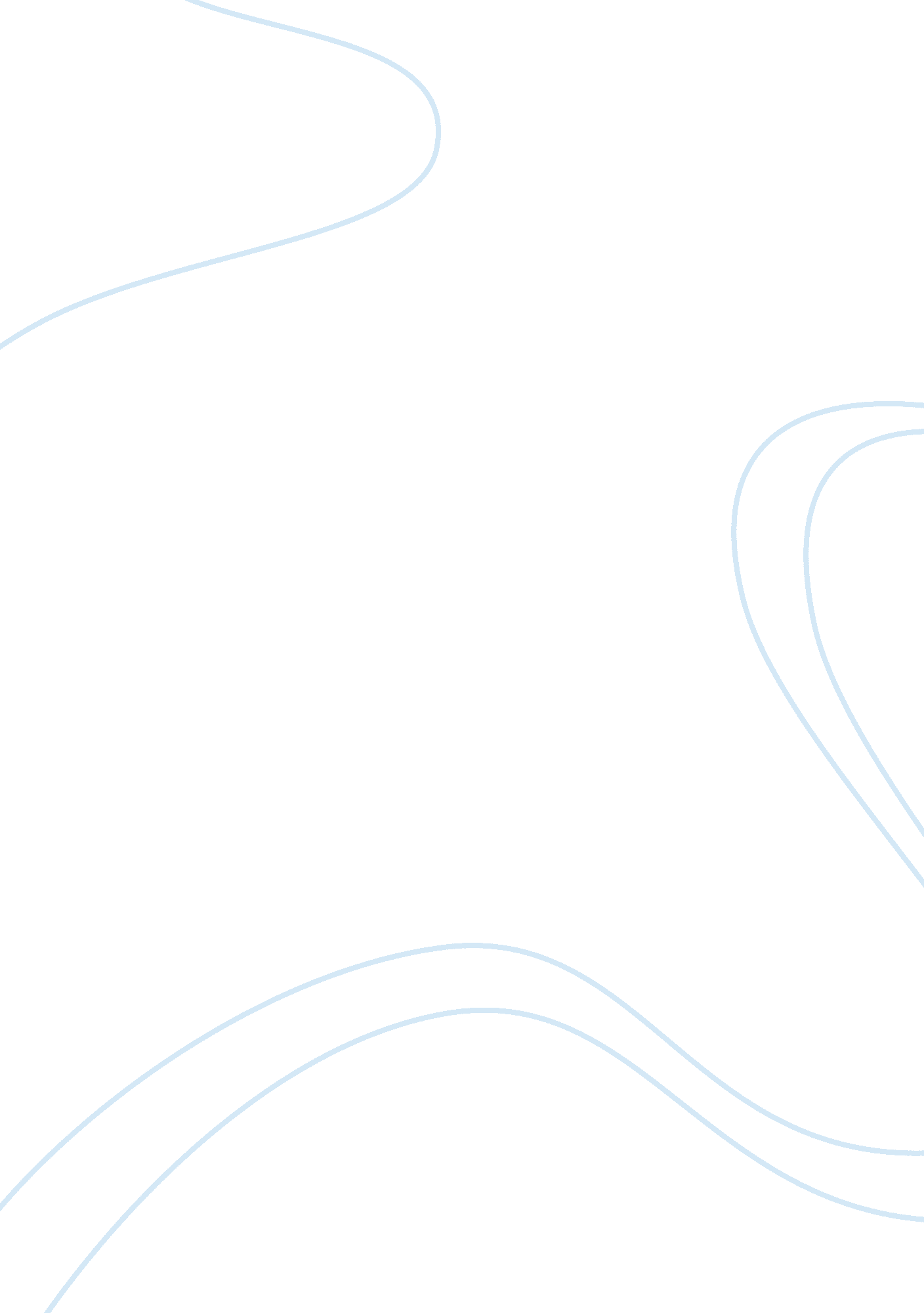 Stock market gannFinance, Market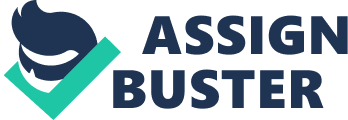 Fast Intraday – There are basically four solstice dates which Mr. Gann said are most important according to the sun based system. He also said, divide the year by octave and you will get the proof of all the natural activities happen across the year. He insisted to divide the year further by octave and you will get the proof of Human behaviors which is fluctuating throughout the year. The important dates are – 1- 21st March 2- 21st June 3- 22nd September 4- 21st December Now if we divide the year by octave we get following dates – 1- 5th May 2- 5th August - 8th November 4- 4th February Mr. Gann also said that “ we use the squares of odd and even numbers to not only get the proof of markets but the cause also. ” Here if we look into the Gann square of 9 diagrams we will understand that the natural squares of odd and even numbers happen to be on mid points of the four solstices. Meaning the squares of odd numbers coincidently are falling on the date 4th February and squares of even numbers are falling on the date 5th August. The magic also lies in the mid points of the squares of odd and even numbers. The mid points do fall on yes you got it… The mid point falls on 5th May and 8th November which are the outcomes of the division of year by octave. So we have a strong argument that the nature and even the Stock markets are influential under the Octave based system. Mr. Gann has said numerous times to use the 45 degree angle. Now the question arises of how he has derived this particular degree angle. The magic is the octave based system. The circle is the answer for everything in life. Take a small or big circle it has 360 degrees. Mr. Gann said that divide the circle by octave and you will get 45 degree angle. Here we are trying to connect the octave based circle with the natural year based on octave. Because from various writings Mr. Gann has said that 45 degree is important and the solstices are important to find any change in undergoing trend. However, whatever he has written is in a veiled language so it is necessary to put it into actual implementation we have to decipher Mr. Gann’s writing. Considering Mr. Gann’s square of 9 structures the spiraling of numbers coincidently (any power behind this creation? ) falls on respective dates and degrees. E. g. the squares of Odd and even numbers exactly fall on the cardinal dates. Their mid point also happens to be on cardinal date. This seems to consist the hidden mathematical truth which needs to get decipher to know the exact movement of Stock Markets or any other tradable securities and commodities. Before going any further studying Mr. Gann we are about to take a ride of Gann Square of 9 as it is one of the most and foremost important structure to consider for day trading or intraday trading. Mr. Gann was consistently using and saying that the squares of Odd and Even numbers are important to decode the daily market movements. The magic also lies in the aligning of squares of Odd and even numbers. If you carefully observe the alignment of Odd and even number squares you will easily find out that they are exactly 180 degrees far from each other. E. g. the Square of 12 i. e. 144 and square of 13 i. e. 169 are exactly opposite or 180 degree far from each other. And their mid i. e. 156. 5 is exactly 90 degree far from 144 and 169. Now the question arises as to how we should put this information for actual trading of Stock Markets. Is there any fixed method we can use for intraday trading using the Gann Square of 9, then the answer is yes. However, there are certain rules to be follow while trading intraday using Gann Square of 9. Each date falling on the cardinal line is consist of a certain time period and hence is known as a time line. There are sixteen different time lines which have been created by dividing the year by octave and double octave. Now what to and how to use this time lines and different squares and numbers is the solution to the full proof plan of guessing or gauging the stock markets. The readers must accept the beauty of Square of 9 and should put to use for intraday purpose only. Because there are different techniques use for long and short term investments. 